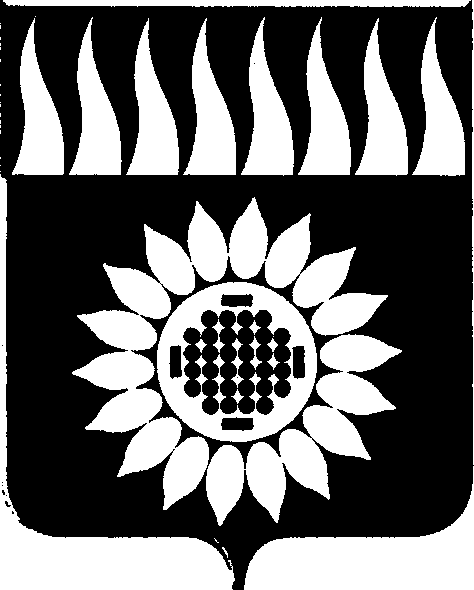 ГОРОДСКОЙ ОКРУГ ЗАРЕЧНЫЙД У М Ашестой  созыв____________________________________________________________ ДВАДЦАТЬ ДЕВЯТОЕ ОЧЕРЕДНОЕ ЗАСЕДАНИЕР Е Ш Е Н И Е29.03.2018 г. № 23-РО внесении изменений в решение Думы от 21.12.2017 г. № 144-Р «О бюджете городского округа Заречный на 2018 год и плановый период 2019-2020 годов»В соответствии со ст. 92.1 Бюджетного кодекса Российской Федерации, на основании Закона Свердловской области от 07.12.2017 № 121-ОЗ «Об областном бюджете на 2018 год и плановый период 2019 и 2020 годов», распоряжения Правительства Свердловской области от 02.03.2018 № 109-РП «О выделении средств из резервного фонда Правительства Свердловской области Министерству энергетики и жилищно-коммунального хозяйства Свердловской области», приказа Министерства финансов Российской Федерации от 01 июля 2013 года № 65н «Об утверждении указаний о порядке применения бюджетной классификации Российской Федерации», статей 25, 58  Устава городского округа Заречный, Положения о бюджетном процессе в городском округе Заречный, утвержденного решением Думы городского округа Заречный от 29.05.2014 № 56-Р (с изменением) Дума решила:1. Внести в решение Думы городского округа Заречный от 21 декабря 2017 года № 144-Р «О бюджете городского округа Заречный на 2018 год и плановый период 2019-2020 годов» следующие изменения:1.1. пункт 1 изложить в следующей редакции: «1. Установить общий объем доходов местного бюджета:1 209 068 096 руб. на 2018 год;1 069 814 486 руб. на 2019 год; 1 079 732 949 руб. на 2020 год, в том числе:-  объем безвозмездных поступлений от других бюджетов бюджетной системы Российской Федерации:1) 740 497 100 руб. на 2018 год;2) 595 868 700 руб. на 2019 год;3) 586 845 000 руб. на 2020 год;- объем прочих безвозмездных поступлений в бюджеты городских округов:1) 450 000 руб. на 2018 год;2) 350 000 руб. на 2019 год;3) 200 000 руб. на 2020 год.1.2. пункт 2 изложить в следующей редакции: «2. Установить общий объем расходов местного бюджета:1 364 224 693,72 руб. на 2018 год;1 100 713 826 руб. на 2019 год;1 112 634 135 руб. на 2020 год.1.3. пункт 3 изложить в следующей редакции:«3. Установить дефицит местного бюджета:1) 155 156 597,72 руб. на 2018 год;2) 30 899 340 руб. на 2019 год;3) 32 901 186 руб. на 2020 год.1.4. утвердить свод доходов бюджета городского округа Заречный на 2018 год (приложение № 1) в новой редакции;1.5. утвердить перечень главных администраторов доходов бюджета городского округа Заречный на 2018 год и плановый период 2019-2020 г. г.         (приложение № 3) в новой редакции;1.6. утвердить перечень главных администраторов источников финансирования дефицита бюджета городского округа Заречный (приложение № 4) в новой редакции;1.7. утвердить распределение бюджетных ассигнований по разделам, подразделам, целевым статьям (муниципальным программам и непрограммным направлениям деятельности), группам и подгруппам видов расходов классификации расходов бюджетов на 2018 год (приложение № 5) в новой редакции;1.8. утвердить ведомственную структуру расходов бюджета городского округа Заречный на 2018 год (приложение № 7) в новой редакции;1.9. утвердить свод источников финансирования дефицита бюджета городского округа Заречный на 2018 год (приложение № 10) в новой редакции; 1.10. утвердить программу муниципальных заимствований на 2018 год (приложение № 12) в новой редакции;1.11. утвердить перечень муниципальных программ городского округа Заречный, подлежащих реализации в 2018 году (приложение № 14) в новой редакции;1.12. пункт 16 изложить в следующей редакции: «16. Утвердить объем бюджетных ассигнований Дорожного фонда городского округа Заречный:1) 92 028 015,95 руб. на 2018 год;2) 23 696 255 руб. на 2019 год;3) 23 696 255 руб. на 2020 год. 1.13. пункт 18 изложить в следующей редакции:«18. Утвердить программу муниципальных гарантий городского округа Заречный на 2018 год (приложение № 18)».2. Опубликовать настоящее решение в установленном порядке.Председатель Думы городского округа                 			В.Н. БоярскихГлава городского округа                                     			А.В. Захарцев